Добрый день, уважаемые родители!На сегодня, 8 апреля, у нас запланировано занятие в старшей группе.Хотела бы обратить Ваше внимание на то, что занятие с ребенком продолжается от 15 до 30 минут. 1Сегдня будем развивать у детей воображение, наблюдательность, умение передавать музыкально-двигательный образ, изменять характер движения с изменением характера музыки. Варианты(под музыку «После дождя» Венгерская народная мелодия):1)ребенок и взрослый стоят  и хлопают в ладоши2)на акцент выполняют один прыжок на месте(«прыгают в середину лужи»)3)выполняют бег на месте. На акцент делают один прыжок4)выполняют все упражнения на местеИгровой момент: ребенок «гуляет под дождем»,»сидит дома и смотрит в окно», на акцент(«прыжок в лужу»0 хлопает в ладошиПрочитать стихотворениеНа улице лужи! На  улице лужи! Какая длиннее? Которая уже?Надел сапоги, считаю шаги Сосчитаю точно….В длину, в ширину… Теперь надо срочно узнать глубину!       П. Мелникова2. Упражнение для рук «Ветерок и ветер» Лендлер муз.Л.Бетховена https://youtu.be/wurAGEwj_-gРазвивать у детей плавность движения, умение изменять силу мышечного напряжения, создавая выразительный музыкально-двигательный образ. Это упражнение можно выполнять с лентами или с легким шарфом   Танцевальное движение.  Кружение под руку с ребенком под украинскую народную мелодию обр. Я. СтеповогоХодить парами, на хлопок в ладоши- взять друг друга под руку. Ходить  по комнате по одному, на хлопок в ладоши  взрослого  - быстро встать в пару и взять друг друга под руку.А потом под музыку .Ритмично двигаться пружинящим бегом, кружиться в парах без напряжения , легко.3.Развитие чувства ритма, музицированиеПальчиковая гимнастика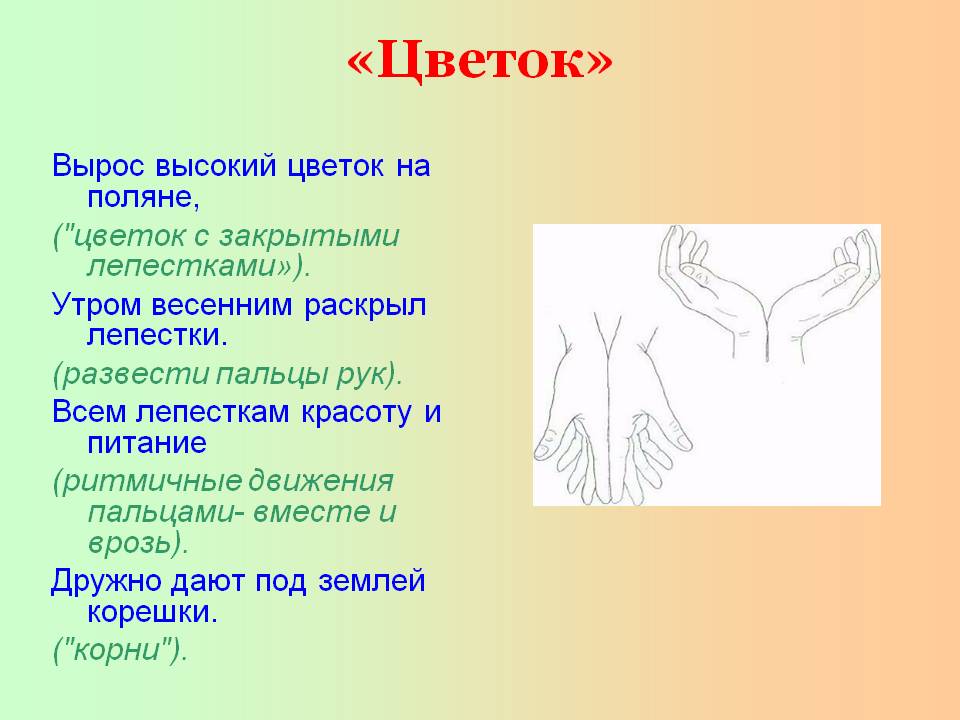 3.Слушание музыки«Игра в лошаки» муз. П.Чайковского. https://youtu.be/kAD_w7ymWnoПредложить ребенку прослушать музыкальное произведение. Не обьявлять название. Попробовать выбрать из предложенных картинок ту, которая (по их мнению) подходит к данной пьесе..Задать вопросы ребенку: Почему выбрал  именно эту картинку? Что связывает между собой музыку и изображение ? 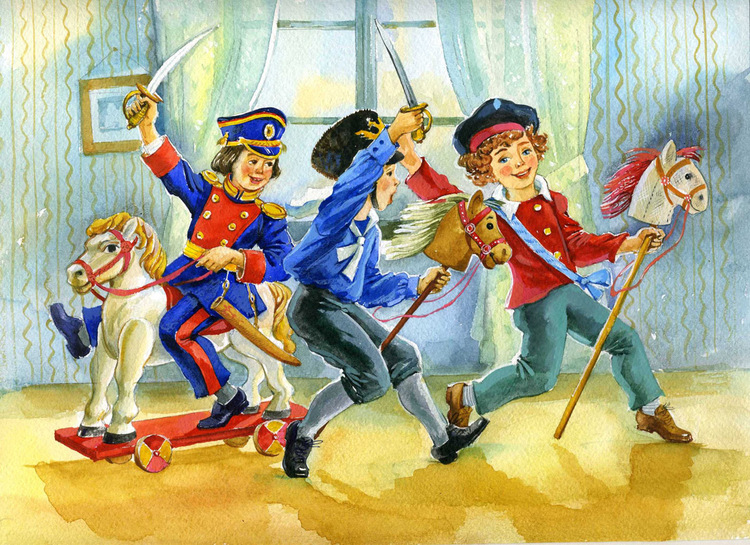 